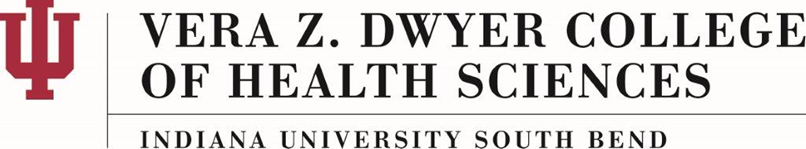 Biosafety/Bloodborne Pathogen PolicyAS-24-APolicy Statement:The purpose of this policy is to outline the IUSB Vera Z. Dwyer College of Health Sciences (IUSB-CHS)* Biosafety/Bloodborne Pathogen practices.Policy:The Indiana University South Bend Exposure/Infection Control policies and procedures are based on the concept of Standard Precautions and are in compliance with the current recommendations of the United States Public Health Service and Occupational Safety and Health Administration. Standard Precautions refers to an approach to infection control that assumes all human blood and other potentially infectious materials (OPIM’s) of all patients are potentially infectious with HIV, HBV, or other bloodborne pathogens. Standard Precautions are intended to prevent healthcare workers from parenteral, mucous membrane and non-intact skin exposure to bloodborne pathogens while carrying out the tasks associated with their occupation.To remain in compliance with the CDC recommendations, the CHS will conduct annual in-service training and education sessions for all students who enroll in courses requiring a clinical experience. This annual training is required of all clinical/ internship students.* Any student occupationally exposed to blood or other potentially infectious material while performing in the healthcare program, will follow the procedures of the healthcare institution in which the exposure occurred.  These procedures will include counseling by a Health Care Provider as soon as possible after exposure and preventive treatment, as appropriate, at the student’s expense.*This policy applies to Health Science majors at the point of internship or community course specific.History: